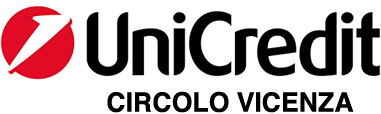 _______________________________________________________Contra’ Lampertico, 16 - Vicenza   tel. 0444/506361  cell.3385074151			                     	Circolare n.  37circolovicenza@alice.it	                 www.unicreditcircolovicenza		 VACANZE IN AGRITURISMONel comprensorio del Lago Trasimeno, tra le verdi colline dell’Umbria Per chi ama il silenzio, la tranquillità, il contatto con la natura e con la semplicità della vita agreste, abbiamo rinnovato anche per il 2021 la convenzione con Il Mulino delle Canutole, Cell. 347.6557598 - 347.1776002Via Fontanelle, 68 - Frazione Soccorso di Magione 06063 Magione (PG)  Che prevede lo sconto del 10% sui prezzi di listino. Prezzi e ulteriori informazioni possono essere trovate sul sito www.ilmulinodellecanutole.it  A titolo di esempio riportiamo i prezzi scontati riferiti ad una settimana di soggiorno (affitto) in alcuni degli appartamenti della struttura. I prezzi comprendono biancheria da cucina, da letto e da bagno settimanali, consumi di elettricità, acqua, gas da cucina e pulizie finali. Il riscaldamento, quando occorre e se richiesto, si pagherà a consumo.  La struttura è aperta tutto l’anno e offre ampio parcheggio, piscina (6x12) nel verde, possibilità di aggiungere culla. Nelle immediate vicinanze (2-3 km) possibile degustare piatti di cucina tipica umbra con un ottimo rapporto prezzo-qualità. Sempre nelle immediate vicinanze si trovano supermarket (Coop, Conad, Euro Spin), bar, tabacchi, giornali…Ad eccezione di luglio e agosto sono accettati anche soggiorni inferiori ad una settimana (minimo tre giorni).Gode di una posizione particolarmente strategica per visitare i maggiori centri turistici dell’Umbria e della Toscana; è infatti a 10 minuti da Perugia, 20 da Cortona e Castiglion del lago, 30 da Assisi, Todi, Arezzo, Città della Pieve; un’ora da Spoleto e Gubbio. Sempre in un’ora si raggiunge Siena e tutta la zona del Senese. A 10 minuti si è alla stazione dei traghetti per le isole del lago Trasimeno.Per aderire alla convenzione è necessario prenotare ed esibire la tessera del Circolo.   Vicenza, 21 maggio 2021									 Il CircoloNome appartamentoALTA STAGIONELuglioALTISSIMA STAGIONEAgostoNatale Capodanno   PasquaMEDIA STAGIONEAprile, maggio e giugnoSettembre fino a 10 ottobreBASSA STAGIONEDa 11 ottobreA 31 marzoIl Granaio 2+2 posti letto560595520315Il Frantoio 2 + 1 posti letto560595520315I Fiscoli 4+1 posti letto595640550360La Piccionaia 4+3 posti letto700745630435Il Nascondiglio 2 posti letto (casetta indipendente)560595520315